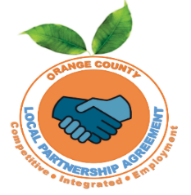                OCLPA COMPETITIVE INTEGRATED EMPLOYMENT (CIE) SERVICES SHEET:This form is to be used to identify appropriate services & supports needed to promote CIE for an individual with a disability who needs coordinated multi-agency programming. The Integrated Resource Team (IRT) will complete this sheet together to indicate CIE Services, multi-agency identification, contact information and timelines.Individual: _____________________________________________       Date: __________     Service Agencies: (Check All that apply and indicate other.)       Department of Rehabilitation:_________________         Regional Center of Orange County          District:_________________/School:  _________________________________                  Community College: __________________________         One Stop: ________________          Service Provider: _________________________          Other:_________________ URP #4 (6-8-19)CIE SERVICENEEDSRESOURCES/SERVICES(Provided to the individual to support CIE)AGENCY/SERVICE PROVIDERRESPONSIBLEPERSON  (Include contact information)TIMELINE(Start & Estimated Completion Date)EXPECTED OUTCOMES(Related to job placement, monitoring & retention)1.2. 3.4.5.6.7.8.9.10.